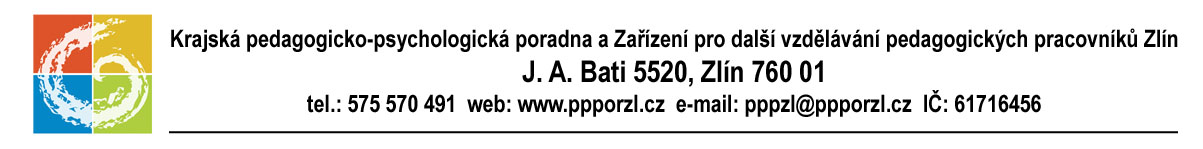 Živé a nepozorné dítě v laviciVyužívejte teorie přirozené rozdílnosti (každý člověk je originál), neodmítejte tohoto žáka, naopak, posilujte pocit jeho hodnoty a ujistěte ho, že i on může něco dokázat a buďte mu připraveni pomoci, protože každý hledá nějakou oporu, pokud ji najde i ve Vás, o to lépe.Pro tohoto žáka je důležitý pocit sounáležitosti (někam patřit, mít své místo, třídu), netrestejte ho tím, že jej nevezmete na třídní výlet.Upravte pracovní zatížení žáka tak, aby se dostal do souladu s jeho schopností udržet pozornost. Často se vyplatí rozdělit určité zadání na menší části, jež bude snáze plnit.Aby se pomohlo dětem s ADHD ovládat jejich impulzivní chování, bývá vhodné žáky ve třídě odměňovat nikoliv za rychlost práce, ale za vyřešení určitého problému bez ohledu na čas.Podporujte a chvalte žáky za konkrétní projevy žádoucího chování.Poskytujte žákovi pevnou, klidnou a důslednou zpětnou vazbu na jeho nežádoucí chování.Dávejte jasné, klidně vyřčené pokyny, sdělující jednoznačně, co od něj vyžadujete („prosím, přestaň mluvit a pokračuj ve čtení“).Stanovte takové hranice chování a požadavků, které mohou být jednoznačně hodnotitelné. Žák musí jasně vidět úspěchy i neúspěchy. Vyplatí se na začátku školního roku více času věnovat pravidlům chování ve třídě.Důležitá je jasná struktura vyučování, jasně stanovené postupy u činností často se opakujících (vhodné je názorné předvádění správného postupu), jasné sdělení požadavků na chování a práci žáků. Vhodný je nácvik žádoucího chování.Důsledné jednání učitele, jeho pružnost a trpělivost, porozumění a pomoc na individuální úrovni. Zorganizujte čas třídy tak, abyste předešli obtížím (zajištění stálého dohledu nad žákem, zajištění dostatečného množství aktivit, prevence možných kolizních střetů spolužáků).Zorganizujte si přestávku, vytvořte si s pomocí žáků strukturu, jak by měla přestávka vypadat a řiďte se tím (vhodné a nevhodné hry).Žák by měl sedět vždy v blízkosti učitele či vychovatele. Měl by mít na lavici jen to, co nezbytně potřebuje k danému úkolu. Neposazujte spolu dvě hyperaktivní děti.Kontrolujte opakovaně, zda instrukcím porozuměl, zejména při samostatné práci.Poskytněte žákovi „bezpečné místo“, kam se bude moci uchýlit, pokud ucítí, že na věci nestačí, potřebuje se uklidnit, odpočinout si.Nechávejte žáka spolupracovat s těmi žáky, kteří mu budou dobrým vzorem.Neodepisujte žáka při každém selhání – poruchy pozornosti a kolísání výkonu jsou jeden ze symptomů ADHD.Pomáhejte žákovi překonat nedorozumění s vrstevníky (pomůžete mu tím udržet s ostatními dětmi dobré vztahy). Pomozte mu nalézt svoje místo v kolektivu, zvyšujte jeho prestiž mezi spolužáky.Dejte mu dostatek času na dokončení práce.Využívejte při práci multisenzorické postupy, pomůcky, poutavé a interaktivní vyučovací metody.Dle vašeho uvážení požádejte staršího žáka, aby šel něco vyřídit, nebo mu zadejte úkol spojený s pohybem po učebně. Tyto pochůzky použijte, když cítíte, že si potřebuje na chvíli odpočinout od učení a odreagovat se.Používejte „okénka“ z papíru a rámečky, které dítěti pomohou soustředit pozornost na probíraný řádek či odstavec v učebnici. Zaujměte jeho pozornost barevnými podložkami umístěnými pod zadaný úkol. Při výrobě použijte jeho oblíbené barvy, které mohou napomoci omezit jeho tendenci „odbíhat“ k jiným vizuálním podnětům.Při psaní umožněte volnost při zaujímání tělesného pohybu, vyžadujte méně psaní – zadávejte kratší písemné úlohy, poskytněte více času na psaní, u starších žáků povolte počítač. Známkujte spíše obsah než kvalitu krasopisu. Při práci na papíře poskytněte dostatečný prostor. Využívejte alternativní prověřování znalostí. Méně domácích úkolů – co žák nestihne ve škole, to doma většinou nedohoní.Nepoužívejte úlohy ze psaní a matematiky jako trest.Jak předem zabránit vyrušování – preventivní signály:Domluvte si předem se žákem na určitém slovním, ručním znamení, které dítěti připomene, aby se uklidnilo, dávalo pozor, přestalo mluvit, houpat se na židli:Karty se značkami semaforu, když se chová nevhodně, zvedněte kartu se semaforem – červené světlo = STOP.Chcete-li žákovi naznačit, aby se na vás soustředil, zpříma se na něj podívejte, několikrát si poklepněte na bradu.Chcete-li žákovi naznačit, aby začal používat relaxační techniky, vymyslete kartu nebo další dohodnutou ukázku rukou. Barevné karty, které mají žáci na lavici: pracuji = zelená, jsem hotov = modrá, potřebuji pomoc = červená; karty s připomenutím správného vzorce chování – dávám pozor, ovládám se, přihlásím se, nehoupu se na židli.Posílejte žákům krátké písemné vzkazy na kartách – „nezapomeň na…“Aby byly metody efektivně využívané, musí se často používat, aby si je žák zažil. Rozšiřte tyto signály do běžného života třídy, nemusí být používány jen u dětí s ADHD.Pokuste se o koordinaci výchovného přístupu v rodině, ve škole a dalších institucích, které dítě navštěvuje.Literatura:M. Goetz, P. Uhlíková: ADHD porucha pozornosti s hyperaktivitou. Nakl. Galén, 2009.W. Jenett: ADHD porucha pozornosti s hyperaktivitou. Nakl. Edika, 2013.H. Žáčková, D. Jucovičová: Metody práce s dětmi s LMD (ADHD, ADD) především pro rodiče a vychovatele. Nakl. D+H, 2005.